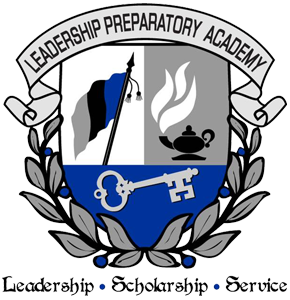 LPA PTO Board of Directors Meeting  October 11, 2016 Agenda Call to OrderRoll Call Adoption of AgendaOfficer’s ReportsPresident ReportVice President’s ReportTreasurer ReportCommittee ReportsCommunicationCommunity PartnershipsNominations School StoreFundraisingBylaws CommitteeRoom ParentMembershipOld BusinessBook FairYearly BudgetEd BackerBoard Member Training PTO WebsiteMembership DriveNew BusinessLPA Request for Playground EquipmentLPA Request for Classroom EquipmentGifted Program RequestNovember Meeting AdjournmentNOTES __________________________________________________________________ __________________________________________________________________ __________________________________________________________________ _________ Next Board of Directors meeting _______ 